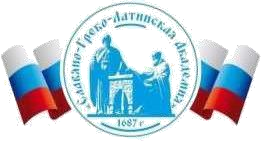 Автономная Некоммерческая Организация Высшего Образования«Славяно-Греко-Латинская Академия»Аннотация к рабочей программе дисциплиныБ1.В.ДВ.01.14Волонтерские проекты и инициативыБ1.В.ДВ.01.14Волонтерские проекты и инициативыСОГЛАСОВАНОДиректор Института _______________________,кандидат философских наук_______________________Одобрено:Решением Ученого Советаот «22» апреля 2022 г. протокол № 5УТВЕРЖДАЮРектор АНО ВО «СГЛА»_______________ Храмешин С.Н.Направление подготовки38.03.02 МенеджментНаправленность (профиль)Управление бизнесомКафедрамеждународных отношений и социально-экономических наукФорма обученияГод начала обученияОчная2022Реализуется в семестре2 курс 1Наименование дисциплиныБ1.В.ДВ.01.14Волонтерские проекты и инициативыКраткое содержаниеВолонтерская (добровольческая) деятельность в современном обществе: понятие, виды, формы и методы. Нормативно-правое сопровождение волонтерской деятельности. Волонтерские отряды и центры вузов, их специфика. Основные ресурсы волонтерства (добровольчества). Ресурсный центр как форма организации волонтерства (добровольчества). Волонтерские (добровольческие) инициативы и технологии привлечения волонтеров. Продвижение волонтерских инициатив в интернете. Медиа проект о волонтерстве «Добро.ру».Результаты освоения дисциплины    Формулирует цель проекта, определяет совокупность взаимосвязанных задач, обеспечивающих ее достижение и определяет ожидаемые результаты решения задач. Участвует в межличностном и групповом взаимодействии, используя инклюзивный подход, эффективную коммуникацию, методы командообразования и командного взаимодействия при совместной работе в рамках поставленной цели. Разрабатывает план действий для решения задач проекта, выбирая оптимальный способ их решения, исходя из действующих правовых норм и именующихся ресурсов и ограничений. Обеспечивает работу команды для получения оптимальных результатов совместной работы, с учетом индивидуальных возможностей ее членов, использования методологии достижения успеха, методов, информационных технологий и технологий форсайта; Обеспечивает выполнение проекта в соответствии с установленными целями, сроками и затратами, исходя из действующих правовых норм, имеющихся ресурсов и ограничений, в том числе с использованием цифровых инструментов. Обеспечивает выполнение поставленных задач на основе мониторинга командной работы и своевременного реагирования на существующие отклонения.Трудоёмкость, з.е. 3Форма отчётностиЗачет Перечень основной и дополнительной литературы, необходимой для освоения дисциплиныПеречень основной и дополнительной литературы, необходимой для освоения дисциплиныОсновная литература Васильковская, М. И. Социально-культурное творчество участников молодежных объединений в формировании института волонтерства Электронный ресурс / Васильковская М. И., Пономарёв В. Д. : монография. - Кемерово : КемГИК, 2017. - 192 с. - ISBN 978-5- 8154-0361-1  От благотворительности к волонтерству Электронный ресурс : учебное пособие. - Тверь : Тверская ГСХА, 2019. - 116 с. - Допущено методическим советом академии в качестве учебного пособия для студентов бакалавриата технологического, инженерного, экономического факультетовДополнительная литература Молодежные движения в современной России как агенты социализации и гражданскопатриотического воспитания : учебное пособие / Р.Э. Герман [и др.].. — Ставрополь : Ставролит, 2019. — 151 c. — ISBN 978-5-907161-26-9. — Текст : электронный // IPR SMART : [сайт]. — URL: https://www.iprbookshop.ru/117388.html  Певная М.В. Управление волонтерством. Международный опыт и локальные практики : монография / Певная М.В.. — Екатеринбург : Уральский федеральный университет, ЭБС АСВ, 2016. — 434 c. — ISBN 978-5-7996-1677-9. — Текст : электронный // IPR SMART : [сайт]. — URL: https://www.iprbookshop.ru/68401.html  Ромм, Т. А. Воспитание. Волонтерство. Молодежь Электронный ресурс / Ромм Т. А., Богданова Е. В. : монография. - Новосибирск : НГТУ, 2015. - 383 с. - ISBN 978-5-7692-1437- 0